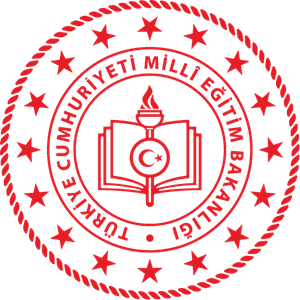 T.C.GAZİANTEP VALİLİĞİİL MİLLİ EĞİTİM MÜDÜRLÜĞÜ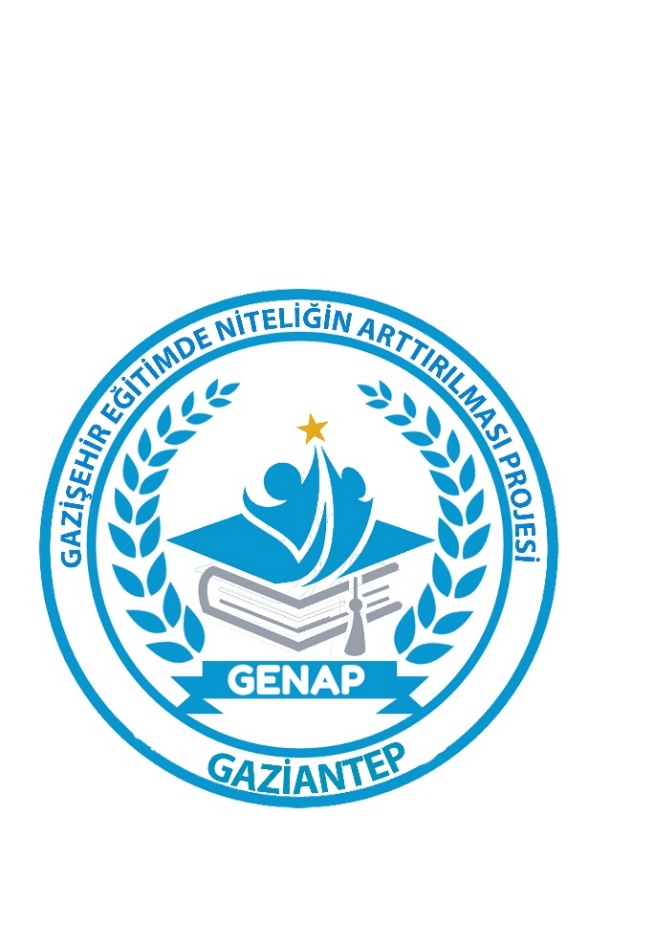 GAZİŞEHİREĞİTİMDE NİTELİĞİN ARTTIRILMASI PROJESİ2019/2020Eğitim Öğretim YılıMehmet TAŞKINyASAL TEMSİLCİCengiz METE / İl Millî Eğitim MüdürüPROJE KOORDİNATÖR MEM Müdür yardımcısı Mehmet Ali TİRYAKİOĞLU / İl Millî Eğitim Müdür YardımcısıPROJE KOORDİNATÖRÜMehmet TAŞKIN  / İl Millî Eğitim Müdürlüğü AR-GE PROJE ekibiAr –Ge BirimiÖlçme Değerlendirme BirimiRehberlik ve Psikolojik Danışmanlık BirimiAnaokulu Birimiİlkokul BirimiOrtaokul BirimiLise BirimiMeslek Liseleri Birimiİmam Hatip Okulları BirimiBilişim Hizmetleri BirimiBilim- Sanat- Spor BirimiUYGULAMA ŞUBELERİStrateji Geliştirme Hizmetleri (Koordinatör)Temel Eğitim Şubesi – Ortaöğretim Şubesi – Bilgi işlem ve Eğitim Teknolojileri HizmetleriHayatboyu Öğrenme Şubesi – Özel Eğitim Şubesi – Destek HizmetleriPROJE YÖNETİM KURULUCengiz METE	- İl Millî Eğitim MüdürüMehmet Ali TİRYAKİOĞLU	- İl Millî Eğitim Müdür YardımcısıMehmet TAŞKIN – Ar-Ge Proje Koordinatörüiletişim: mtskn@hotmail.com / Tel: +90 342 230 80 02 (4448)TANIMLAR ve KISALTMALARgenapGazişehir Eğitimde Niteliğin Arttırılması ProjesiVELİ KARNESİOkul/Kurum Tarafından Velilere Ymnelik Bilgilendirme, Değerlendirme Çalışmalarının Kayıt Altına Alındığı ÇizelgeEĞİTİM KOÇLUĞUÖğrencilerin Akademik Olarak Gelişimlerini Sağlayan, Rol Model Olan ÖğretmenlerYÖNETİMSEL LİDERLİKİl Milli Eğitim Müdür Yardımcıları Ve Şube  Müdürlerinden Okullara Destek, İzleme Değerlendirme Ve Gelişimi Takip Eden YöneticilerEĞİTİMİN YILDIZLARIÖğretmenler İçin Yapılan Başarılı Çalışmaları Somut Olarak Ortaya Koyabilmesi Ve Ödüllendirilmesi ÇalışmasıyönergeGazişehir Eğitimde Niteliğin Arttırılması Projesi YönergesiprotokolOkul/Kurumların proje kapsamında yapacakları işbirliği çalışmalarına istinaden valilik nezdinde tarafların imzaladığı niyet beyanıDestek eğitim (Bireyselleştirilmiş öğrenme destek programı)Ortak sınavlar ve Başarı Analiz Sistemi sonucu öğrencilerin bireysel olarak sorunlu görünen kazanımlara yönelik okullarda öğrenci temelli geliştirilen destek programlarıkapsamBu yönerge; Gaziantep ili genelindeki tüm resmi kurumlarını kapsar.dayanakMilli Eğitim Bakanlığı 2023 Eğitim Vizyonu1739 sayılı Milli Eğitim Temel KanunuMillî Eğitim Bakanlığı 2019-2023 Stratejik Planıİl Millî Eğitim Müdürlüğü 2019-2023 Stratejik Planıprojenin amacıOkul başarısını etkileyen okul yönetimi, akran, aile, öğretim yöntem teknikler ve rehberlik gibi faktörlerde iyileştirme ve geliştirme sağlayarak Meb Vizyon 2023 hedefleri doğrultusunda Gaziantep ili akademik başarı oranının Türkiye ortalamasının üzerine çıkarmak amaçlanmaktadır. 2023 Eğitim Vizyon Belgesinde okullar arası imkân farklılıklarının azaltılması hususu üzerinde yoğun olarak durulmuş ve bu alanda politikalar geliştirilmesi gerektiği ayrıca belirtilmiştir. Bu amaçla Gaziantep İl Milli Eğitim Müdürlüğü tarafından “Gazişehir Eğitimde Niteliğin Arttırılması Projesi” kısa adıyla “GENAP” projesi 2019-2020 Eğitim Öğretim yılından itibaren başlanarak uygulamaya konulmuştur.GENAP projesi bireyi çok yönlü geliştiren, okulu yaşam alanı olarak gören ve bireye zamana uygun yeni beceriler kazandırmak anlayışına sahip eğitimle ilgili tüm aktör, STK’lar, eğitim sendikaları, üniversiteler vb. kuruluşların iş birliğiyle ortaya koymak, önceliğimiz olacaktır.Eğitim ile ilgili tüm iyileştirmelere yönelik politika, strateji ve eylemlerin başarı kazanmasında, en temel birimler sınıf ve okuldur. Bu nedenle okulların eğitim sistemimizin, içinde bulundukları il, ilçe ve muhitin öncelikleri doğrultusunda amaçlara sahip olmaları ve bu amaçları gerçekleştirmek için faaliyetlerini düzenlemeleri, eylem planları hazırlamaları okul başarısında iyileşme sağlamanın ön koşuludur.GENAP Projesi hedefler doğrultusunda çocukların bireysel, akademik ve sosyal gelişim amaçlarına yönelik etkinlikler izlenecek, değerlendirilecek ve desteklenerek iyileştirilecektir. Bu gelişim modeliyle tüm kademelerde yarışma ve rekabet odaklı değil, paylaşım temelli bir anlayış benimsenecektir.projenin hedefleriOkul rehberlik faaliyetlerinin yeniden düzenli ve sistemli olmasıOkul aile işbirliğinin arttırıcı etkinlikler yapılmasıEğitimde bütünsel yaklaşımın sağlanmasıKazanım bazlı eksikliklerin tespiti ve eksikliklerin giderilmesiEğitimde yeterliği niteliğe ulaşamayan öğrencilere destek eğitim verilmesiEğitim kampları oluşturulmasıÖğrenme Şenliklerinin düzenlenmesiBaşarı, başarısızlık, devamsızlık ve terk nedenlerinin araştırılması ve azaltılmasıÖlçme ve Değerlendirme sistemini kaliteli şekilde eğitime entegre edilmesiVeli ziyaretlerinin daha anlamlı şekilde yapılmasıKoçluk ve mentorlük sisteminin getirilmesiÜniversite İle okul arasındaki bağı güçlendirmekNitelikli Öğretmen eğitimlerinin düzenlenmesiMoral, motivasyon etkinliklerinin arttırılmasıDeğerler eğitimi uygulamaya dönük olarak verilmesiOkul Yöneticilerinin Mesleki Becerilerinin Arttırılmasıgenel açıklamaMilli Eğitim Bakanlığı tarafından yayınlanan 2023 Vizyon Belgesi felsefesinde geçen; “Eğitimin ana ögesi ve baş öznesi insandır.”“Yetiştirmek istediğimiz insan profilini ortaya koymadan ve Türkiye’nin eğitimde ihtiyacı olan paradigmayı belirlemeden ruhu, istikameti, gaye ve felsefesi olan bir evrensel pedagoji yaratmamız güçtür. Bu bakımdan insan, 2023 Eğitim Vizyonu’nun odak noktasıdır.”  “Bugünden başlayarak 21. Yüzyıl Talim ve Terbiye Modelimiz ile 2023 Eğitim Vizyonu’nun temel hedefi, ahlak telakkisine dayalı ve insanı merkeze konumlandıran bir varlık ve bilgi anlayışına hayat vermektir.” İfadeleri dikkat alınarak insanı temele alan, bireyin başarısını etkileyen tüm faktörlerin aynı anda iyileştirmeye ve geliştirmeye çalışmak amacıyla Gaziantep İl Milli Eğitim Müdürlüğü tarafından “Gazişehir  Eğitimde Niteliğin Arttırılması Projesi” kısa adıyla “GENAP” projesi 2019-2020 Eğitim Öğretim yılından başlanarak uygulamaya konulmuştur.İnsanın çevresine uyum sağlayabilmesi için yeni davranışlar kazanması veya eski davranışlarını değiştirmesi” olarak tanımlanan “öğrenme”, son derece karmaşık bir olgudur. İnsanın olgunluk düzeyine uygun olarak, çevresi ile etkileşimi sonucu gerçekleşen öğrenme, doğumda başlar, yaşam boyu devam eder.Sürekli olarak değişen dış dünyaya uyabilmek için yeni bilgiler edinme, eski bilgilerini duruma göre kullanabilme, insanı değer canlılardan üstün kılan zekâ ve öğrenme sayesinde mümkün olur.MEB Vizyon 2023 belgesinin temel politikası incelendiğinde bireysel farklılıklar dikkate alınarak öğrenmenin gerçekleşmesinde, bireyin kendi yetenekleri ne kadar etkiliyse, aile ortamı, okul, arkadaş çevresi, öğretmen, öğrenme ve öğretim yöntemleri de o kadar etkilidir. Bu nedenle gerek ailenin, gerekse okulun temel işlevi, bireye sadece birtakım temel bilgileri kazandırmak değildir. Asıl İşlevleri: Bireye edindiği bilgileri ihtiyacına göre kullanabilme ve geliştirebilme gücünü kazandırmak; her türlü yeniliğe ayak uydurabilecek, her yeni sorunu çözümleyebilecek bireyle yetiştirmektir.Öğrenmeyi sağlayan, öğrenmeyi teşvik eden koşullara motivasyon denir. Birey, belli bir bilgiyi neden öğrenmesi gerektiğini bilmeli, bu bilgiyi nerede, nasıl ve hangi amaçla kullanacağını kavramalı, bu bilgiye sahip olmanın kendisine ne kazandıracağını kestirebilmelidir. Öğrencinin iyi not alması veya bir sınavı başarması, bir yarışmayı kazanması; bireyin maddi ve manevi olarak ödüllendirileceğini bilmesi, motivasyon kaynaklarıdır. Takdir edilme, övülme, ödüllendirme, öğrenmeyi kolaylaştırır. Motivasyon ne kadar kuvvetli ise, öğrenme o kadar kolay ve süratli olur. Teşvik ve takdir edilemeyen, ilgi görmeyen çocuk, daha zor öğrenir. Başarısızlığı nedeniyle çok sık cezalandırılan çocuk, başarısı sonucu ödüllendirilen çocuk kadar öğrenemez. Cezalandırılma, insanı hata yapmaktan, yanılgıya düşmekten kurtarırsa da her zaman öğrenmeyi kolaylaştırmaz. Her ne kadar cezanın da motivasyon kaynağı olduğu kabul ediliyorsa da, bazı durumlarda olumlu yaklaşım tercih edilmeli, ancak ödüllendirmede de ödül, daima armağan ile eş anlamda kullanılmamalıdır.Günümüzde yarışma, rekabet, öğrenmeyi teşvik etme kullanılmaktadır. Yarışmaya katılmak, rekabet duygusunu yaşamak, bazı öğrencileri kamçılamakta, bazıları ise yıpratmaktadır. Bu nedenle sinir sistemini, duygusal gelişimi ve sosyal olgunluğu olumsuz yönde etkilediği hallerde yarışma ve rekabet durumu yaratmaktan kaçınılmalıdır. Nasıl öğrenmede bireysel özellikler göz önünde tutuluyorsa, motivasyonun seçiminde de bireyi tanıyarak tercih yapılmalıdır. Genellikle öğrenciyi başkaları ile karşılaştırmaktan kaçınmalı, öğrencinin eski durumu ile yeni başarı durumu karşılaştırılmalı, kendisini aşması sağlanmalıdır.Bireyi öğrenme işine hazırlamada aileye de, öğretmene de pekçok görev düşer. Çocuk, doğduğu andan itibaren yaşına, gelişim düzeyine, yetenek ve ilgilerine uygun bir biçimde uyarılmalıdır. Ancak yetersiz uyarmak kadar, aşırı uyarmanın sakıncaları hatırdan çıkarılmamalıdır. Çocuğun etrafında pekçok uyarıcı vardır. Çocuk bunlardan bir kısmını fark etmez, bir kısmına da ilgi duyar ve yönelir. Çocuğun ilgi duyduğu ve yöneldiği bu uyarıcıları zenginleştirmekte, bu doğrultuda yetişmesine fırsat vermekte yarar vardır. Çocuğun istekli olmadığı bilgileri de genel kültür niteliğinde sunmakta ya da öğrenilmesi zorunluysa öğrenmeyi kolaylaştıracak önlemleri almakta yarar vardır. oKUL BAŞARISINI ATKİLEYEN FAKTÖRLERÖĞRENCİNİNZekâ düzeyiBedensel gelişimiDuygusal, ruhsal özellikleriSosyal olgunluk düzeyiAİLEDEAnne – babanın tutum ve davranışlarıEğitim ve disiplin anlayışıOkuma ve öğrenme motivasyonuOKUL ORTAMIOkul yönetiminin oluşturduğu kurum kültürüOkul aile işbirliğinin tam anlamıyla sağlamasıÖğretmenin tutum ve davranışları, ders programı ve öğretim yöntemlerioKUL BAŞARISIZLIĞIÖĞRENCİDEN KAYNAKLANAN OKUL BAŞARISIZLIĞIZekâ yetersizliği, pekçok öğrencinin başarısızlığının temelinde yatan bir etmendir. Zihinsel gelişiminde gerilik olan çocuk, erkenden dikkati çeker. Oysa donuk zekâlı veya gerilik sınırında olan çocuğun problemi, ancak okul yıllarında ortaya çıkar. Zekâ yetersizliği nedeniyle okula gidemeyecek çocuğa gerekli olan eğitim: Özel kurum veya özel sınıfta yapılması gereken özel eğitimdir. Özel eğitimin amacı; olanaklar elverdiği düzeyde çocuğu kendi kendini idare edebilecek sosyal bir varlık haline getirmek, ailesine ve topluma yük olmadan yaşamasını sağlamaktır. Donuk zekâlı ya da ağır gelişen çocuğa yapılacak hizmet, okulun verdiği öğretimin yanı sıra, öğretmen – aile işbirliği ile evde özel bir eğitim programı uygulamak, çocuğu adım adım izlemek, ona cesaret ve güven vererek, ağır bir gelişme de gösterse, başarısını desteklemektir.Zihinsel gerilik gibi bedensel, fizik ve fizyolojik bozukluklar da okul başarısızlığına neden olurlar. Görme ve işitme kusurları, çocuğun ders çalışmasını ve dersi izlemesini engellerler. Nefes darlığı gibi solunum güçlükleri, öğrencinin rahat çalışmasına engel olurlar. Sara, ansefalit, menenjit gibi hastalıklar, çocuğun zihinsel yeteneklerini zedelerler. Salgı bezlerindeki bozukluklar, çocuğun çabuk yorulmasına ve dikkatinin dağılmasına yol açarlar. Ateşli ve bulaşıcı hastalıklar, bir yandan bünyeyi yordukları, öte yandan çocuğu okuldan uzaklaştırdıkları için başarısızlığa zemin oluştururlar. Bu hastalık hallerinden başka, okul olgunluğuna sahip olamama, aşırı hareketlilik, yerinde duramama, hareketlerde kararsızlık gibi durumlar da çocuğun dikkatini toplamasını engellediklerinden başarısızlığa yol açarlar.Bedensel rahatsızlıklar kadar ruhsal rahatsızlıklar, duygusal sorunlar da başarısızlık yaratan etmenlerdir. Anne, baba veya bir yakınını kaybetme, çok sevilen bir bireyin hastalanması, anne veya babanın uzun bir süre çocuktan ayrı kalması, anne ile babanın ayrılması, yeni bir kardeşin doğması, ailede parasal sorunların oluşması, ani bir korku, çocuğun yaşamında derin yaralar açan duygusal şoklardır. Bu tip şoklar, çocuğun ruhsal dengesini bozduğundan, okul başarısını ve ortamına uyumunu engeller. AİLEDEN KAYNAKLANAN OKUL BAŞARISIZLIĞIAilenin eğitim hataları, anne baba tutumundaki kararsızlık, anne ile babanın eğitim anlayışındaki farklılık da bazı hallerde başarıyı engelleyici nitelikte olabilir. Çocuğu, ihtiyaç duyduğu sevgi, şefkat ve ilgiden yoksun bırakmak da çocuğa aşırı ilgi ve sevgi göstermek de eğitim hatası olarak değerlendirilebilir. Öte yandan çocuğu gerektiğinden fazla koruyarak güvensiz bir birey haline getirmek de, aşırı otorite ve baskı yoluyla eğitme de hatalı davranış modelleridir. Hele çocuğu tanımadan yetiştirmek, onun ilgi duyduğu ve yetenekli olduğu alanlarla, başarılı olamadığı alanları bilmemek, eğitim hatalarının en büyüklerindendir.Özellikle son yıllarda çocuğundan olgunluk düzeyinin üstünde başarı beklemek, kolejlere hazırlık döneminde çocuğa aşırı yüklenmek, kaldıramayacağı bir ders programı uygulamak, çocukta sürmenaj, bunalım gibi birtakım psikolojik bozukluklar yaratan eğitimsel hatalardır. Bunların yanı sıra anne – baba geçimsizliği, ev atmosferini huzursuz olması, ailenin çocuk eğitiminde anlaşamaması, çocuğun temel ihtiyaçlarının ailede karşılanmaması da başarısızlığa yol açan hallerdir. OKUL ORTAMINDAN KAYNAKLANAN OKUL BAŞARISIZLIĞIAilenin eğitimsel hatalarından başka okul veya sınıf ortamının çocuğa uymaması, sınıf düzeyinin öğrencinin gelişim düzeyinin çok üstünde veya çok altında olması, çocuğun sınıf içinde arkadaşı ve görevi olmaması, çocuk için mutsuzluk ve başarısızlık nedenleridir. Öğretmenin olumsuz davranışları, bilgi yetersizliği, çocuklara ve mesleğine karşı ilgisiz tutumu, öğrencileri başarısızlığa ve okuldan kaçmaya iten etmenlerdir. Öğrenciler arasında ayırım yapmak, sınıf içinde yalnız başarılı öğrencilerle ilgilenmek, sınıf düzeyini belirleyememek, öğrencilerini tanımadan öğretim yapmak, planlı ve programlı bir çalışma yapamamak, en çok karşılaşılan öğretmen hatalarıdır. Oysa özellikle küçük sınıflarda dersi çocuğa cazip kılmak, öğrencinin ilgi ve dikkatini uyanık tutmak, ödüllendirme ve teşvik yoluyla öğrencileri aktif ve başarılı kılmak, öğretmenlik mesleğinin temel işlevlerindendir. Ders programını uygularken, ezberden çok kavrama yoluyla öğrenmeye yer vermek, öğrencileri aşırı yüklemekten kaçınmak, başarılı bir öğretmenin ilkelerindendir. Öğrenci, sınıfında, okulunda ve öğretmeninin yanında mutlu ve güven içinde olduğu oranda başarılı olur.OKUL BAŞARISINI SAĞLAYAN, ÖĞRENMEYİ KOLAYLATIRAN KOŞULLARÖğrenme materyelinin çocuğa ne çok güç, ne de çok kolay gelmesi.Ders programının ve derslerin içeriğinin, öğrencinin olgunluk ve gelişim özelliklerine uyması, teorik dersler kadar pratik derslere ve uygulamalara yer verilmesiÖğretim yönteminin derse, konuya ve öğrencinin niteliklerine göre ayarlanması, öğretim sırasında öğrencinin birden fazla duyu organının uyarılmasına özen gösterilmesi, araç – gereç kullanarak öğretiminin canlı kılınması yerine göre bireysel çalışma ya da grup çalışmasına yer verilmesi, öğrencinin aktif kılınması.Öğretmenin planlı ve programlı olması, öğrenmede adım adım ilerlenmesi, öğrenme materyalinde basitten karmaşığa, somuttan soyuta, bilinenden bilinmeyene geçilmesi, alıştırmalarda belli bir düzenin bulunmasıDoğru davranışın pekiştirilmesi, ödüllendirme yoluyla öğrencide öğrenme isteği ve hevesinin uyandırılması, ona düzenli çalışma alışkanlığının kazandırılmasıAilede çocuğa uygun çalışma ortamının hazırlanması, evde kendisine çalışabileceği bir köşenin verilmesi, çocuğun beslenme, uyku ve oyun ihtiyaçlarının giderilmesi.Okul ve aile ortamında bireyler arası ilişkilerin düzenli, huzurlu ve sağlıklı olması, çocuğun sevgi ve güven içinde büyümesi, çocuğa kendisini geliştirme fırsatının sağlanmasıdır.Çocuğun yaşı kaç olursa olsun, içinde bulunduğu öğretim basamağı ne olursa olsun eğitimin amacı : ” Bireyi yetenek, beceri, ilgi ve istekleri düzeyinde ve doğrultusunda en iyi şekilde yetiştirmektir.” Eğitimin amacına ulaşması, ancak çocuğu tanımakla mümkün olur.OKUL YÖNETİM BOYUTUOkul Proje yürütme kurulunun kurulacaktır.Okul tanıtım materyallerinin hazırlanması, web sitesinde yayınlanması, velilere okul tanıtımlarının yapılacaktır.Proje yürütme kurulu ile vizyon 2023 doğrultusunda ve GENAP projesi sınırlılıklarıyla okul eylem planının oluşturulması, süreç içerisinde yapılacak faaliyetlerin ve etkinliklerini detaylı şekilde açıklanacaktır.Okul idarecilerinin, veli toplantılarında bir yıllık eylem planı tanıtımı yapılacak ve eylem planının uygulama konulacaktır.Okul Aile Birliği gelirleri yeni bir yapıya kavuşturulacaktır. Okul bütçesinin şeffaf bir şekilde yapılan harcamalar ile gelir giderleri, şeffaflaştırılarak velilere bilgi verilecektir. Böylelikle okul ile aile arasında güven bağı oluşturmak amaçlanmıştır. Ayrıca veliler okul bütçesinin nasıl işlediği konusunda bilgi sahibi olacak ve önyargısız, gönüllülük içerisinde okula destek olmaları amaçlanmıştır.Öğretmen ve okul yöneticilerimizin mesleki gelişimlerini sürekli desteklemek üzere üniversitelerle ve STK’larla yüz yüze, örgün ve/veya uzaktan eğitim iş birlikleri hayata geçirilecektir. Okul idarecilerine, yöneticilik becerilerinin geliştirilmesine yönelik eğitimler yapılacak, ÖRAV ve benzeri kuruluşlardan okul yöneticilerinin geliştirilmesi alanında gerekli destekler alınmaya çalışılacaktır.Diğer bakanlıklarla ortak projeler gerçekleştirilerek farklı finans kaynakları harekete geçirilecektir.İl çapında yapılan projelerle (sodes,İKA) en çok ihtiyacı olan okullar temele alınarak yardımcı olunacaktır.Kurum kültürünün oluşturulacak öğretmenlere gereken destek verilecektir.Okul gelişimine yönelik rehberlik bileşeni, il ve ilçe düzeyinde de yapılandırılacaktır.İl ve İlçe MEM yöneticileri tarafından okullara rehberlik “yönetimsel liderlik” anlayışı oluşturulacaktır. İl veya ilçe Milli Eğitim Müdür, Müdür Yardımcıları veya şube müdürleri tarafından okulun gelişimini sağlamak amacıyla denetleme, öneri getirme, gelişiminin izlenmesi gibi çalışmalar yapılacak ve tedbirler alınacaktır.Ortalamanın altında olan okulların belirlenerek görev dağılımının yapılmasıDaha önceden oluşturulan kriterle bu kriterlerin gerçekleşmesini sağlamak, gerçekleşmediyse nedenlerinin araştırılması gibi yönlendirmelerde bulunmasını sağlamaktır.Okullarda etüt salonu oluşturulacaktır. Oluşturulan etüt salonlarında üniversitelerin imkan verdikleri sürece üniversite öğrencilerinin kendilerini geliştirme amacıyla etüt saatleri uygulanacaktır. Bu uygulama üniversitelerde topluma hizmet uygulamaları kapsamında sayılacaktır.Projenin okul alanında sağlıklı yürütülmesini sağlanacak ve GENAP Proje Koordinatörlüğünün okullarda yapılması gereken çalışmaları izlemek, kontrolünü yapmak ve projenin yürütülmesinde aktif rol almak gibi sorumluluklara sahip olacaktır.Okullar arası başarı farkı azaltılacaktır. Bakanlık, il/ilçe ve okul düzeyinde yapılan izleme değerlendirme çalışmalarında sosyo-ekonomik açıdan kısıtlı koşulları sebebiyle hedefledikleri başarıyı gösteremediği belirlenen okullardaki öğrencilerin akademik ve sosyal gelişimleri için destek programları uygulanacaktır. Maddi durumu yetersiz olan öğrencilerin okul bağını güçlendirmesi amacıyla Aile Sosyal Politikalar İl Müdürlüğüne, Valilik veya büyükşehir Belediyesi ile işbirliği yaparak gerekli önlemler alınacaktır.REHBERLİK BOYUTURehberlik Araştırma Merkezi tarafından bir yıllık rehberlik çalışmalarının eş zamanlı ve planlı şekilde yürütülebileceği takvim oluşturulacak ve bu takvime göre işleyiş uygulanacaktır.GENAP Proje kriterlerinin Rehberlik alanıyla ilgili bölümün kriterleri oluşturulacaktır.Devamsızlık, terk, başarı, başarısızlık gibi nedenlerin araştırılması yönünde gerekli rehberlik çalışmaları yapılacak ve raporlaştırılacaktır.Kariyer Rehberliği sistemi yapılandırılacak ve tüm öğretim kademeleri düzeyinde çocukların kendini tanıyarak (mizaç, yetenek, ilgi, değerler, kişilik ve aile) kariyer profili oluşturması, iş-meslek tanıma yollarını, kaynaklarını öğrenmesi ve kariyer gelişim dosyasının öğrenci e-portfolyosuyla ilişkilendirilmesi sağlanacaktır. (Okul kademelerine göre farklılık göstermesi gerekmektedir. Ayrıca bakanlığın e –portfıolyo çalışması olacağından dolayı dijital ortamda (Word vb.) kısa öz  portfolyo olması gerekmektedir.Rehberlik sonucu ortaya konulan veriler yardımıyla her bir öğrencinin bilimsel yöntemlere başvurularak kariyer yönlendirilmesinin yapılması sağlanacaktır. Mesleki rehberlik doğru ve standartlara uygun yapılması gerekmektedir.Göç ve benzeri nedenlerle oluşan ihtiyaçları karşılamak üzere rehber öğretmenlere yeni bir rol, görev ve fonksiyon yapısı oluşturulacaktır.Türk kültürü dikkate alınarak yetenek, ilgi, meslek değerleri, mizaç, kişilik, karar verme, kariyer inancı vb. özelliklerin ölçülmesine yönelik araçlar geliştirilecektir. RAM tarafından  okul rehber öğretmenleri aracılığıyla mesleki, eğitsel, sosyal rehberlik,  bağımlılık, akran zorbalığı, öğretmen ve idarecilere gerekli alanlarda rehberlik çalışmalarını yapmak amacıyla anket vb. ölçme araçları kullanılacaktır. Sonuçlar analiz edilerek değerlendirmeler yapılacak ve gerekli tedbirler alınacaktır.Velilere yönelik rehberlik çalışmaları, bilgilendirme toplantıları planlanacak ve uygulanacaktır.Okullarda yapılan çalışmalar, 45 günlük raporlar haline getirilecektir. RAM ve GENAP Proje Koordinatörlüğüyle paylaşılacaktır.Veli karnesinin oluşturulması, en az yılda 4 kez velilerin okulu ziyaret edebilecekleri, süreç ve sonuç hakkında bilgi alabilecekleri veli karnesinin rehber öğretmenler tarafından tutulacaktır. Veli ziyaretlerine katılması, devamsız ve terk durumu en çok olan öğrenciler ile okul ziyaretini en az gerçekleştiren öğrencilerden başlanılarak ziyaretlerin gerçekleşmesi gerekmektedir. Ziyaret sonucunda devamsızlık, terk veya okul aile işbirliğini azaltan olumsuz durumları GENAP Proje Koordinatörlüğü tarafından belirtilen belirten raporların tutulması gerekmektedir.Güvenlik sıkıntısı olan yerlerde Emniyet Müdürlüğünden destek alarak veli ziyaretlerini bir sivil polis ile gerçekleştirilebilinir.Farklı kurum ve kuruluşlar ile halk eğitim merkezleri iş birliğinde anne babalara yönelik çocuk gelişimi ve psikolojisi odaklı eğitimler yaygınlaştırılacaktır.Erken çocukluk, çocukluk ve ergenlik dönemine ilişkin, ebeveynlere yönelik destek eğitim programları güncellenerek yaygınlaştırılacaktır.ÖĞRENCİ BOYUTUÖğrencilerin ilgi, becerilerini arttıracak çalışma yapılması, değerler eğitimi, okuma, yazma ve sayısal düşünme becerilerini arttıracak etkinliklere katılımı sağlanacaktır. (Ben Okuyorum Gaziantep Okuyor, TBA Eğitimleri, Kodlama, Değerler Eğitimi, TÜBİTAK Projesi) Okul atölyelerinin aktif şekilde kullanılmasını sağlayacak etkinliklerin düzenlenecektir.Öğrencilerin ders bazında başarısız öğrencilerin tespiti sınıf rehber öğretmenleri aracılığıyla yapılacaktır. Başarısız öğrencilere destek eğitimi okul kendi bünyesinde açabiliyorsa okul tarafından, yoksa halk eğitim merkezleri aracılığıyla verilerek etüt sınıflarının oluşturulacak ve öğrencilerin katılımı sağlanacaktır.DYK kurslarının sağlıklı ve farklı öğretmenler aracılığıyla verilmesini sağlamak, sadece soru çözme olarak değil öğrencilerin başarısız olduğu konulara değinerek gerekli çalışmaların yapılacaktır. Ayrıca ortak DYK yıllık planı, MEB tarafından yayınlanan yıllık planlar kullanılacaktır.Sınava girecek öğrenciler için öncelikli olarak başarı durumu düşük olan öğrencilere yaz tatili, sömestr tatili veya ara tatillerde kamplar oluşturulacaktır.7. sınıf öğrencilerden gönüllü olanlara süreç içerisinde başarısız olduğu derslere yönelik yaz kamplarının oluşturulacak ve öğrenci katılımları sağlanacaktır.Öğrenci hangi alanda başarısız ise o alandaki öğretmen tarafından “Öğrenci Koçluğu” yapılacaktır. Öğretmenlere gerekli koçluk eğitimi süreç içerisinde İl Milli eğitim Müdürlüğü tarafından proje kapsamında veya hizmetiçi eğitim kapsamında verilmesi planlanmaktadır. Öğrencinin başarısız olduğu dersin öğretmeni tarafından öğrencilere danışmanlık yapılmasıdır. Öğrenci ile beraber öğrencinin başarısını izlemek geliştirmek ve öğrenciye çalışmalarında destek olmayı sağlamak amacıyla yapılmaktadır.Sınav süreci bittikten sonraki 2 hafta süreci içerisinde, okul içinde velilerinde katılım sağladığı, tiyatro, spor, müzik, resim, bilgi yarışmaları ve bilim şenlikleri gibi çok alana hitap edecek “öğrenme şenlikleri” gerçekleştirilecektir. Böylelikle okul aile arasındaki bağ güçlenecektir.  Ayrıca öğrenciler ilgi duydukları alanda kendilerini sergileme imkanı elde edecektir.Okuma etkinlikleri düzenlenecek, AR-GE tarafından hazırlanan Okuma Projelerine katılım sağlanacaktır.Öğrencilerin çözerken zorlandığı sorulardan havuz oluşturulması ve bu havuzdan öğrencilere testler oluşturulması sağlanarak öğrencilerin zor sorularla test ederek genel tekrar yapılması. (Örneğin öğrenci karşılaştığı zor bir soruyu öğretmene sorması öğretmen o öğrenciye soruyu yanıtladıktan sonra o soruları biriktirip, yılsonu genel tekrarlarda kullanarak geçmiş bilgilerin hatırlatılması ve ayırt edici sorularla öğrenciyi yüzleştirmesi, öğrencinin yararına olacağı düşünülmektedir.)Öğrencilerin sosyal girişimcilikle tanışarak toplumsal problemlere çözüm arama motivasyonu kazanması desteklenecektir. Sosyal girişimcilik ile öğrencilerin toplumsal fayda sağlanması konusunda bakış açısı kazanması sağlanacaktır.Değerler eğitimi ile ilgili uygulamaya dönük etkinler yapılacaktır.Çocukla ilgili tüm yerel kurum ve kuruluşlar harekete geçirilecek ve tamamlayıcı bir iş birliği çerçevesi teşvik edilecektir.Gerekli rehberlik çalışmalarına katılımın sağlanacaktır.Öğrencilerin motivasyonunu sağlamak amacıyla sosyal sportif faaliyetler desteklenecektir.ÖĞRETMEN BOYUTUKaynaştırma eğitiminin imkânlarını geliştirmek için sınıf ve branş öğretmenlerine ihtiyaçları doğrultusunda sınıf içindeki uygulamalara destek amaçlı özel eğitim konularında hizmet içi eğitim verilecektir.Çocukların öğretim etkinliklerinde ortaya koydukları özel yetenek özelliği taşıyan ürünlerini kanıta dayalı olarak belirlemede öğretmenler için destek birimi oluşturulacaktır. Üstün yetenekli öğrenciler tespit edilerek BİLSEM sınavlarına girmelerine yönelik gerekli yönlendirmeler yapılacaktır.Tüm eğitim kademelerindeki bunun gibi öğrenciye zengin öğrenme ortamı oluşturacak etkinler arşivlenecek, yıl sonunda proje koordinatörlüğüne teslim edilecektir. Ayrıca EBA’da paylaşılarak öğretmen ve öğrencilerin kullanımına açılacaktır.Yardımcı kaynak ihtiyacını büyük ölçüde ortadan kaldıracak düzenlemeler yapılacaktır.4. sınıflarda video oyunları, şarkılar, interaktif etkinlikler, interaktif oyunlar ve hikâyeler yer alacaktır. 5-8. sınıflarda her bir öğrencinin bireysel gereksinimine cevap verecek şekilde seviyelendirilmiş çevrim içi hikâye kitaplarına, yazma etkinlikleri, kelime çalışmaları vb. çalışmaları yapmalarına imkân veren öğrenme kaynakları sağlanacaktır.9-12. sınıflarda öğrencilerin devam ettikleri okul türünün öncelikleri uyarınca konuşma, dinleme, okuma ve yazma becerilerini geliştirecek içerikler hazırlanacaktır. Dijital içerikleri etkin olarak kullanma ve geliştirme kültürü edinmiş lider öğretmenler yetiştirilerek bu kültürün okullarda yaygınlaşması sağlanacaktır.İçerik geliştirme, sunum ve yeni eğitim yaklaşımlarıyla öğretmen bilgi ve becerilerin geliştirilmesi, desteklenmesi sağlanacaktır.İçerik çeşitliliğini desteklemek için il çapında içerik geliştirme ekosistemi oluşturulacaktır.Üniversite İşbirliğiyle öğretmenlerin bilgi ve becerilerinin arttırılması amacıyla “Akademik Mentorlük” yapılacaktır. Akademik Mentorlük ile her branşın öğretmenlerine yönelik, Üniversite işbirliğiyle yeni eğitim yaklaşımları, bilgi ve becerilerle öğretmenlerin mesleki gelişimine destek olacak seminerlerin düzenlenmesi okul alanlarına Üniversite öğretim görevlerinin ziyaretlerini gerçekleştirmek, eğitim faaliyetlerinin izlenmesi ve geliştirilmesi amacıyla destek alınması sağlamaktır.Aşağıdaki alanlarda gerekli hizmetiçi eğitim faaliyetlerinin süreç içerisinde İl Milli eğitim Müdürlüğü tarafından yapılacaktır. Planlanan Eğitimler;İlkokul derslerinin kazanımı hâline getirilmiş olan güvenli internet, siber güvenlik, siber zorbalık ve veri güvenliği gibi kavramların izleme ve değerlendirme çalışmalarıyla erişi ve edinimleri takip edilecek, gerekli iyileştirmeler yapılacaktır.Sınıf öğretmenlerinin bilgisayarsız ortamda algoritmik düşünce öğretimine yönelik, yüz yüze hizmet içi eğitimler düzenlenecektir.Öğrencilerimizle birlikte, kendilerine bilişimle üretim becerileri kazandırmaya yönelik olarak, kodlama ve 3D tasarım etkinlikleri yürütülecektir.Öğretmenlerimizin dijital eğitim konusunda kendilerini geliştirmelerine yönelik olarak, istedikleri zaman faydalanabilecekleri içerik videoları geliştirilecek ve çevrimiçi atölyeler düzenlenecektir.Matematik, fen bilimleri, fizik, kimya, biyoloji, türkçe, sosyal bilgiler, coğrafya gibi derslerin öğretmenlerine, disiplinler arası proje yapımı, 3D tasarım ve akıllı cihaz gibi alanlarda yüz yüze atölye eğitimleri verilecektir.Belediye, STK ve gerekli yerlerle işbirliği yaparak öğretmenlerin motivasyonunu sağlayacak ücretsiz veya öğretmenlerin gönüllü olarak düşük ücret verebileceği tenis, drama gibi eğitimler ile gezilerin yapılacaktır.Üniversite ile işbirliği yaparak yükseklisans sayılarının arttırılmasıÖğretmenlerin akademik gelişimlerini sağlamak amacıyla halk eğitim üzerinden İngilizce ve ales sınavı hazırlık kurslarının açılmasıÖğretmenlerin destek eğitime katılımları sağlanacaktır.İl Milli Eğitim Müdürlüğü tarafından veya okullar kendi bünyesinde, doğal, tarihî ve kültürel mekânlar ile bilim-sanat merkezleri ve müzeler gibi okul dışı öğrenme ortamlarının, müfredatlarda yer alan kazanımlar doğrultusunda daha etkili kullanılması sağlanacaktır.Tüm temel eğitim kurumlarında çocukların düşünsel, duygusal ve fiziksel ihtiyaçlarını destekleyen Tasarım - Beceri Atölyeleri kurulacak ve ulusal standartları oluşturulacaktır.Okullarda Tasarım-Beceri Atölyeleri kurularak öğrenilen bilgilerin yaşam becerisine dönüşmesi sağlanacaktır. Okullarda kurulan TBA atölyelerinin aktif şekilde kullanılması sağlanacaktır.“Eğitimin Yıldızları” adı altında kurulan bir komisyon ile süreç içerisinde öğrenci üzerindeki en çok gelişim sağlayan öğretmenlerin ödüllendirilmesi, yılın öğretmenleri seçilmesi ve öğretmene karşı olan algıyı değiştirmek amacıyla her ay bir başarılı öğretmenin çalışmalarını basınla paylaşılması sağlanacaktır. Öğretmenler ilk yıl somut örnek ve evraklar ile başvuru yapacak, daha sonraki süreçte ise proje geri dönütlerine göre değerlendirilecektir.Okullara uygulanan kriterlerden, değerlendirmelerden ve sınav sonuçlardan oluşacak bir puan verilecektir. Bu puana göre okullar kriter değerlendirmesi yapılacak ve her yıl eylül ayında “okul karnesi” olarak verilecektir. Okul karnelerindeki not artışları en fazla olan okullar yılın okulu ve yılın müdürü seçilecektir.Okul Karnesi Değerlendirmesine göre okullar%00,00 – %59,99 		“Yetersiz”%60,00 – %74,99 		“Geliştirilmeli”%75,00 – %89,99 		“İyi”%90,00 – %100,00	 	“Çok İyi” şeklinde belirlenmiştir.Meb 2023 Eğitim Vizyonu’nda yer alan aşağıdaki maddeler, ilimiz imkanlarına göre şekillendirilerek uygulamaya dönük hale getirilecektir. Meslek Liseleri ve imam hatip liseleri yıl sonu ürün sergisi ve bölüm bazlı tanıtım ve okul tanıtım programları düzenleyerek tercih edilme oranı arttırılacaktır. İmam hatip okullarındaki başarılı örnekler yaygınlaştırılacaktır.İlahiyat fakülteleriyle iş birlikleri geliştirilecek ve başta alan dersleri olmak üzere çocuklarımızın mesleki gelişimlerine yönelik akademik koçluk sistemi yapılandırılacaktır.Meslek liseleri Mesleki ve teknik eğitimde sektörle birlikte eğitim-istihdam, üretim bağlamında iyi uygulama örneklerinin medya platformlarında görünürlüğü artırılacaktır.Mesleki ve teknik eğitim müfredatlarının tanıtımına yönelik yönlendirme ve rehberlik dijital platformu oluşturulacaktır.Her yıl, mesleki ve teknik eğitim kurumlarında üretilen ürünlerin sergileneceği bir fuar düzenlenecektir.Mesleki ve teknik ortaöğretimdeki çocuklarımızın kendi mesleki alanlarında yükseköğretim programlarına geçişlerine yönelik çalışmalar yapılacaktır.Geleceğin meslekleri konusunda çeşitli kuruluşlarla proje yapma, eğitim verme ve kurum açma iş birlikleri geliştirilecektir.Çocuk ve gençlerimiz başta olmak üzere toplumun tüm kesimlerine yönelik her türlü bağımlılıkla mücadeleye ilişkin farkındalık eğitimleri yaygınlaştırılacaktır.21. yüzyıl becerileri arasında yer alan çoklu okuryazarlıklara (dijital, finansal, sağlık, ekoloji ve sosyal medya gibi vb.) ilişkin farkındalık ve beceri eğitimleri düzenlenecektir.ÖLÇME DEĞERLENDİRME BOYUTUÖlçme Değerlendirme birimi aşağıdaki görevleri yerine getirecektir;Öğrencilerin akademik başarılarını izleme çalışmalarının yapılmasıSoru havuzlarının oluşturulmasıOrtak sınavların yapılmasıYıl İçerisinde 2 sınav yapılması ve analiz edilmesiÖğrencilere geri dönüt verilmesiAlan, branş, okul bazlı analizlerin yapılması proje koordinatörlüğüyle paylaşılmasıAyrıca yükseklisans doktora düzeyinde eğitim almış belirlenen öğretmenler aracılığıyla oluşturulacak ölçme ve değerlendirme komisyonuyla öğrenciyi çok yönlü takip edebilen anketlerin oluşturulması ve süreç sonunda akademik rapor hazırlanması ve paylaşılmasıuygulama BOYUTU1. kISIM REHBERLİK ARAŞTIRMA MERKEZLERİİlk olarak Rehberlik Araştırma Merkezleriyle toplantı yapılarak, bir yıllık rehberlik çalışmalarının takvimini oluşturmak gerekmektedir.Rehberlik çalışma takvimine göre yapılacak rehberlik çalışmalarının video, sunum vb. doküman kullanarak gerekli bilgilendirme materyallerinin oluşturulmasını sağlanacaktır. Oluşturulan materyaller EBA yoluyla ve Ram Müdürlüklerinin websitesinde yer alarak, okul rehber öğretmenlerinin kullanımına açılacaktır. Aynı zamanda okulda yapılan rehberlik çalışmalarının okul websitesinde yer almasından okul rehber öğretmenleri sorumludur.Yapılacak toplantı ile rehberlik çalışmaları ile ilgili somut kriterler oluşturulması gerekmektedir. Oluşturulan kriterler okullarda rehber öğretmen tarafından uygulamaya konulacaktır.Okul Rehber öğretmenlerin rehberlik çalışmalarını raporlandırması, gerekli bilgilerin RAM aracılığıyla il Milli Eğitim Proje Koordinatörlüğüne bildirilmesi gerekmektedir.2. kISIM OKUL YÖNETİCİLERİOkul idarecileri tarafından komisyon kurularak proje izleme ve yürütme ekibi oluşturulması gerekmektedir. Okul idarecileri tarafından öğretmenlerle, Vizyon 2023 ve stratejik planlama belgelerine göre Projeyi çatı alacak şekilde yıllık eylem planının oluşturulması gerekmektedir.Velilere düşen görev sorumlulukların aşamaları belirlenerek, proje adımları da anlatılarak gerekli sunumların hazırlanması gerekmektedir.Okulun bir yıllık gelir ve giderleri için bütçe sunusu hazırlanması gerekir.Bütçe sunusu, Yıllık Eylem Planı, veli sorumlulukları, proje tanıtım ve aşamaları konusunda veli toplantısı yapılarak gerekli bilgilendirmelerin yapılması gerekmektedir.Okul bazında akademik çalışma raporları tutulacak koçluk, mentörlük sistemi ve yönetimsel liderlik gibi uygulamalar yapılacaktır. Ayrıca okulların talepleri doğrultusunda ve imkanlar ışığında hizmetiçi eğitimler düzenlenecektir.Eylem planına göre yapılan ve proje adımlarını belirtilen uygulamalar süreç içerisinde belirtilen takvime göre yapılacaktır.3. kISIM İL MİLLİ EĞİTİM MÜDÜRLÜĞÜAkademik Mentörlük, Yönetimsel Liderlik uygulamalarının kriterlerini oluşturacak, takvimini kararlaştıracak ve uygulayacaktır.Yıl içinde gelen raporların arşivi ve analizini yapacaktır.Süreç içerisinde gerekli ölçme değerlendirme işlemlerini koordine edecektir.Okullardan gelen talep doğrultusunda hizmetiçi eğitimler planlanacaktır.Milli Eğitim Müdürlüğü bünyesinde toplantılar, tanıtımlar ve çalıştaylar düzenlenecektir.GENAP Proje kriterleri toplantı veya çalıştaya göre somut şekilde düzenlenecektir.GENAP Proje çalışma takvimi oluşturulacaktır.İzleme ve Değerlendirme Faaliyetleri yürütülecektir.Süreç sonucunda bilimsel yayın ve kitapçık oluşturulması sağlanacaktır.Proje BütçesiProje kapsamında gerçekleştirilecek tüm faaliyetler okul/kurumlarımız ve kuruluş/paydaşların işbirliği neticesinde ortaya çıkacak kaynaklar doğrultusunda yerel imkânlarla yürütülecektir. Düzenlenecek eğitim programları yasal mevzuat ve fonlar ile finanse edilecektir.PROJE EKİBİYÜRÜTME EKİBİCengiz METE				Yasal Temsilci İl Milli Eğitim MüdürüMehmet Ali TİRYAKİOĞLU		 İl Milli Eğitim Müdür YardımcısıMehmet TAŞKIN			 Koordinatör YÜRÜTME – DEĞERLENDİRME KOMİSYONLARI9 İlçe Millî Eğitim Müdürlüğü bünyesinde;İl Milli Eğitim Müdür Yardımcılarıİl-İlçe Şube MüdürleriOkul Proje Yürütme EkibiOkul Ölçme Değerlendirme BirimiÇALIŞMA TAKVİMİPROJE YÜRÜTMEGAZİANTEP il millÎ eğitim müdürlüğüStrateji Geliştirme Hizmetleri Şubesi(AR-GE Birimi),Projenin uygulamasında görev alacak şubeler arasında koordinasyon ve sekretarya görevini gerçekleştirecektir.Temel Eğitim ŞubesiKendi şubesi ile ilişkili okul/kurumlarda projenin uygulanmasından, izleme ve değerlendirmesinden sorumludur. Projenin yürütücü şubelerindendir.Ortaöğretim Şubesi(Mesleki ve Teknik Eğitim, Din Öğretimi Şubeleri ile Koordine halinde)Şubesi ile ilişkili okul/kurumlarda projenin uygulanmasından, izleme ve değerlendirmesinden sorumludur. Projenin yürütücü şubelerindendir.Hayatboyu Öğrenme ŞubesiŞubesi ile ilişkili okul/kurumlarda projenin uygulanmasından, izleme ve değerlendirmesinden sorumludur. Projenin yürütücü şubelerindendir.Ölçme ve Değerlendirme BirimiŞubesi ile ilişkili olarak düzenlenecek “Kazanım Değerlendirme Sınavı” hazırlanması, uygulanması ve raporlanması gibi iş ve işlemlerden sorumludur. Projenin yürütücü şubelerindendir.Eğitim YöneticileriOkul/kurumlarda projenin uygulanmasından, izleme ve değerlendirmesinden sorumludur. ilçe millÎ eğitim müdürlükleriProjenin okul/kurumlarımızda ilçe genelinde yürütülmesinde birinci derece sorumlu kurumdur. Proje dâhilinde yapılacak faaliyet, iş ve işlemler için komisyon kurma, izleme ve değerlendirme ziyaretleri, raporlama, ihtiyaç duyan okullara destek verme, vb. tüm çalışmaların koordine edileceği kurumlardır. İşbirliği çalışmalarında okullara yardımcı olunması, ilçe geneli başarı analizlerinin çıkarılarak bunlara yönelik destek eğitimlerinin planlanması ve gerçekleştirilmesi gibi görevler ile de yükümlüdürler.PROJE EKLERİEK 1: ODAK Yönergesi					5 SayfaEK 2: Okul Değerlendirme Formu				1 SayfaEK 3: Okul Değerlendirme Kılavuzu				6 AdetEK 4: Okul Eylem Planı Şablonu				1 SayfaEK 5: Okul Kurum Protokol Belgesi				1 SayfaEK 6: Okul İşbirliği Ağlari Çizelgesi				1 SayfaEK 7: Okul - Yönetici Zimmet Çizelgesi			1 Sayfa (Excel)EK 8: Veli Görüşme Çizelgesi				1 Sayfa			EK 9: Veli Karne Belgesi					1 SayfaEK 10: Veli Ev Ziyareti Formu				1 SayfaEK 11: Okul Karne Belgesi					1 SayfaEK 12: İhtiyaç Fazlası Listesi					1 SayfaYASAL TEMSİLCİOkul Seviyelerine göre yapılacak işler ve kriter belirleme toplantı komisyonun belirlenmesi 15-30 Eylül 2019Okul Seviyelerine göre yapılacak işler ve kriter belirleme toplantısının yapılması 1-5 Ekim 2019Mentörlük Yapacak akademisyenlerin belirlenmesi22-30 Ekim 2019Yönetim Liderliği yapacak yöneticilerin belirlenmesi22-30 Ekim 2019Kriterlerin İlanı ve İş Takvimi23 Ekim 2019Tanıtım toplantılarının yapılması25-16 Kasım 2019Rehberlik faaliyetlerinin yapılması21 Ekim 2019 -30 Haziran 2020Ölçme Değerlendirme Faaliyerlerinin yapılması1-15 Kasım 2019Mentörlük zümre toplantıları25 Kasım-30 Mayıs 2019Yönetimsel Liderlik ve Koçluk, öğrenci ve okulların belirlenmesi1-30 Kasım 2019 Destek eğitimlerin planlanması ve verilmesi25 Kasım 2019 -30 Mayıs 2020Ölçme Değerlendirme analizi ve gerekli destek eğitimlerin verilmesi1 Aralık 2019- 15 Haziran 2020Veli ziyaretleri Eğitim Öğretim SüresinceBaşarısızlık, devamsızlık ve terk durumlarının araştırılmasıEğitim Öğretim SüresinceÖğretmene yönelik eğitim ve etkinliklerEğitim Öğretim SüresinceEğitimin Yıldızları Başvuru ve Değerlendirme Mayıs , Haziran 2020Öğrenme şenliklerinin yapılmasıHaziran 2020Yaz kamplarının oluşturulmasıHaziran 2020Raporlama ve revizyonAğustos 2020YKS ve LYS sınav analizleriTemmuz – Ağustos 2020Okul KarnesiEylül 2020Yasal Temsilcinin İmzasıYasal Temsilcinin İmzasıYasal Temsilcinin İmzasıKurum Adına Proje Koordinatörü olarak projeyi yazan Mehmet TAŞKIN görevlendirilmiştir.Kurum Adına Proje Koordinatörü olarak projeyi yazan Mehmet TAŞKIN görevlendirilmiştir.Kurum Adına Proje Koordinatörü olarak projeyi yazan Mehmet TAŞKIN görevlendirilmiştir.Kuruluşun Adı:Gaziantep İl Millî Eğitim MüdürlüğüGaziantep İl Millî Eğitim MüdürlüğüYasal TemsilciYasal TemsilciYasal TemsilciAdı-Soyadı  :Cengiz METECengiz METEÜnvanı:İl Milli Eğitim Müdürüİl Milli Eğitim MüdürüYer:GAZİANTEPİmzaTarih:………/……./2019İmza